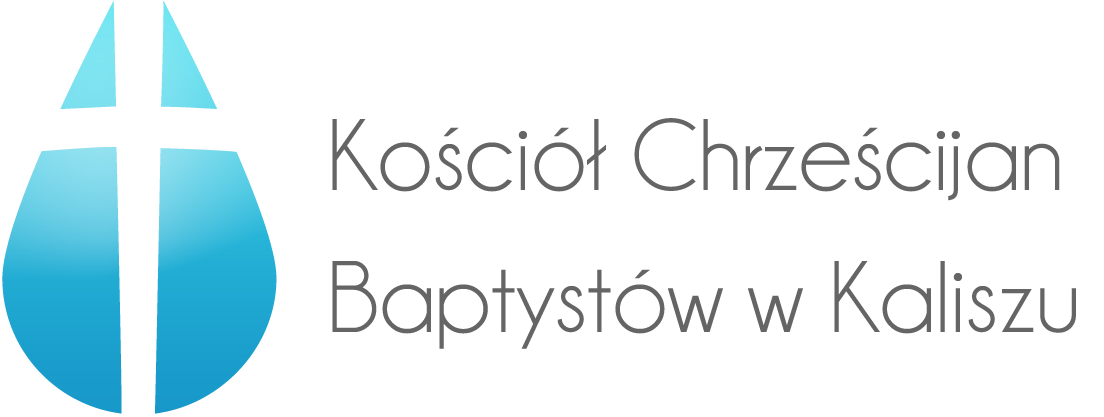 Usprawiedliwienie sprawą wiary Przez kilka tygodni, śledzimy losy Galacjan. Widzimy wpływ zgubnych nauk dla życia wspólnoty. Po wyjściu Pawła, okazuje się, że wspólnota zaczyna wracać do usprawiedliwienia w zakonie tj. w Prawie Mojżesza. Paweł nazywa ich nierozumni co nie oznacza braku inteligencji, ale brak posłuszeństwa wobec prawdy, którą Paweł im przekazał zasiał. Słowa nierozumni, użył także Jezus w Ewangelii Łukasza 24;25 O nierozumni!! O, gnuśnego serca nieskorzy do wiary.  Mówił to do osób, które były na drodze do Emmaus. Problem posłuszeństwa  wobec ewangelii narastał w związku z czym Paweł interweniuje. Paweł zapytuje, dzięki komu otrzymaliście ducha? Dzięki uczynkom nakazanym przez Prawo, czy dzięki słuchaniu z wiarą? Gal. 3;2Pytanie Pawła odnośnie dzięki czemu otrzymaliście ducha jest retoryczne. Przecież wiadomo nam, że z łaski zbawieni jesteśmy przez wiarę, wiadomo było także Galacjanom, że otrzymali ducha w momencie kiedy usłyszeli ewangelię i dostąpili zbawienia. Paweł celowo używa sformułowania słuchacie z wiarą, aby przekreślić uczynkowość nauczycieli Judaistycznych i podkreślić zaletę Nowego PrzymierzaKwituje ponownie czy, aż tak nierozumni jesteście? Słowa te skierowane są także do współczesnego kościoła. Wiele wspólnot powoli sięga do świąt żydowskich nadając im mocny wydźwięk w Nowo Testamentowej nauce. Z Bogiem sprawa jeżeli jest to jednorazowy obraz sympatii z Izraelem, gorzej jeśli osobom w wspólnocie mówi się, że wypełnienie świąt żydowskich ma znaczenie w ich dziele zbawienia. Wówczas mamy podobną sytuację jak u Galacjan. Wtedy można mniemać, że kaznodzieja na próżno biegł i zwiastował słowo.Dlatego Paweł kontynuuje dalej swój wywód pokazując Abrahama, cytując fragment z Starego Przymierza, że uwierzył on Bogu i uznano mu to za sprawiedliwość oraz że będą w nim błogosławione wszystkie narody.  Prawo, przestrzeganie świąt tradycji nie zbawi nikogo dlatego Paweł mówi do Galacjan dalej Na wszystkich, bowiem którzy polegają na uczynkach Prawa, ciąży przekleństwo, gdyż przeklęty każdy, kto nie trwa we wszystkim co zostało nakazane w zwoju Prawa.Paweł gdy uważnie zauważymy najpierw pokazuje konsekwencje Prawa potem pokazuje radość łaski Chrystus natomiast wykupił nas od przekleństwa Prawa przez to, że zamiast nas stał się przekleństwem, zgodnie ze słowami: Przeklęty każdy, kto zawisł na drzewie.[a] 14 A wykupił nas, aby błogosławieństwo Abrahama stało się w Chrystusie Jezusie udziałem pogan, tak, abyśmy obiecanego Ducha otrzymali dzięki wierze. „Greckie słowo tłumaczone jako „wykupił” często używane było w kontekście kupowania wolności dłużnika. Ponieważ śmierć Chrystusa była śmiercią zastępczą za grzechy, zaspokoiła sprawiedliwość Bożą oraz sprawiła, że cały Boży gniew został wylany na Chrystusa, a nie na wybranych. Tym samym wierzący zostali wykupieni z niewoli grzechu oraz od kary zapłaty za grzech wieczną śmiercią (4:5; Tt 2:14; 1P 1:18; zob. Rz 3:24; 1Kor 1:30; Ef 1:7; Kol 1:14; Hbr 9:12). zamiast nas stał się przekleństwem Znosząc na krzyżu Boży gniew, który należał się wierzącym (zob. komentarz do 2Kor 5:21; zob. Hbr 9:28; 1P 2:24; 3:18) Chrystus wziął na siebie przekleństwo tych, którzy byli przeklęci z powodu naruszenia prawa (zob. komentarz do w. 10). zgodnie ze słowami Był to często używany w Nowym Testamencie sposób (użyty sześćdziesiąt jeden razy) na przywołanie cytatu ze Starego Testamentu ”Więc po co prawo? „Paweł odpowiada, że prawo ma na celu objawić ludzką grzeszność, wykazać niemożność zbawienia siebie samego oraz wskazać potrzebę Zbawiciela. Samo prawo nigdy nie miało zapewniać zbawienia ” Pismo jednak stwierdza, że wszyscy są zamknięci w niewoli grzechu, po to, by obietnica uwarunkowana zawierzeniem Jezusowi Chrystusowi mogła odnosić się właśnie do tych, którzy wierzą. To zamknięcie otworzył nam Jezus w chwili przejęcia grzechu, win naszych i położeniu ich na krzyżu.Reasumując z powodu prawa nie będzie zbawiona  żadna istota, tylko ufność i wiarę w Chrystusa daje zbawienie.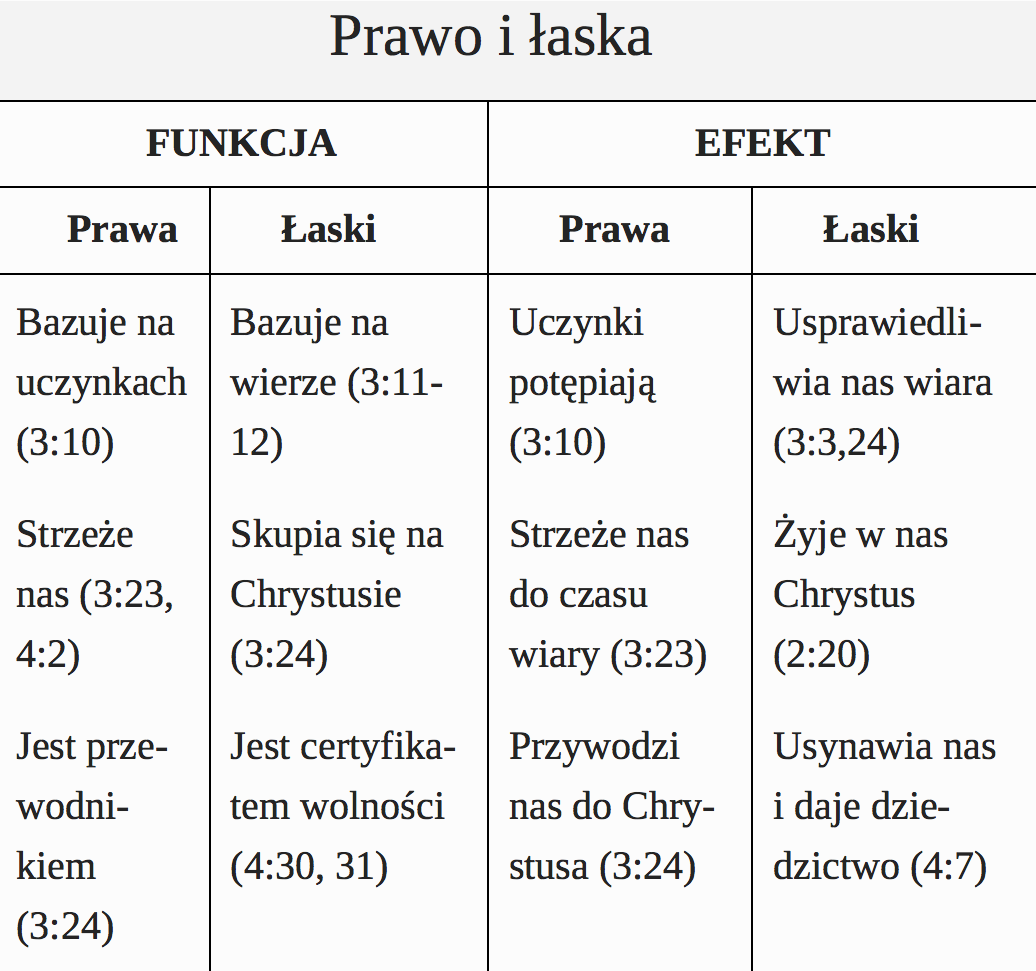 